Добрый день, 25а группа!Продолжаем общаться дистанционно. Обязательно напишите конспект, выполните задания урока, домашнюю работу.Я всегда с Вами на связи! Звоните! Пишите! Жду Ваших ответов на адрес электронной почты nastenkapo2017@mail. ru С уважением, Анастасия ВладимировнаТЕМА УРОКА: «СИСТЕМЫ УРАВНЕНИЙ» На прошлом уроке мы познакомились с различными типами уравнений и научились их решать. Однако нередко приходится сталкиваться со сложными задачами, для описания которых необходимо использование не одной, а нескольких переменных. При этом приходится сталкиваться с таким понятием как система уравнений. Система уравнений — это условие, состоящее в одновременном выполнении нескольких уравнений относительно нескольких (или одной) переменных.Другими словами, если задано несколько уравнений с одной, двумя или больше неизвестными, и все эти уравнения (равенства) должны одновременно выполняться, такую группу уравнений мы называем системой.Например, Системы уравнений можно решать разными способами. Давайте их рассмотрим.Метод подстановкиЭто самый простой метод, но зачастую – самый трудоемкий.Идея проста – нужно в одном из уравнений выразить одну переменную через другие, а затем полученное выражение подставить в остальные уравнения вместо этой переменной.Затем точно так же выражаем и подставляем другую переменную и т.д., пока не получим уравнение с одной переменной.После его решения и нахождения одной из переменных - последовательно возвращаемся к ранее выраженным, подставляя найденные значения.Давай рассмотрим на примере:Пример 1. Решим систему уравнений: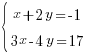 Решение.  Отметим, что в первом уравнении системы коэффициент при х равен 1, поэтому мы легко можем выразить х через у: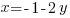 Подставим это выражение для х вместо переменной х во второе уравнение системы: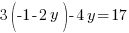 Решим это уравнение относительно у: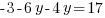 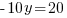 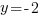 Теперь вспомним, что х = -1-2 у. Подставим в правую часть равенства вместо переменной у ее значение и найдем значение х: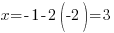 Внимание! При записи ответа на первом месте всегда указываем значение переменной х, а на втором у.Ответ: (3; -2)Метод алгебраического сложения:Данный метод заключается в следующем: путем сложения двух уравнений получаем уравнение с одной переменной.Пример 2. Решим систему уравнений: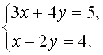 Решение. Умножив обе части второго уравнения на 2, получим систему  равносильную исходной.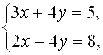 Сложив два уравнения этой системы, придем к системе: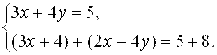 После приведения подобных членов данная система примет вид: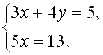 Из второго уравнения находим 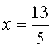 Подставив это значение в уравнение 3х + 4у = 5, получим:, откуда 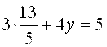 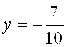 Ответ: 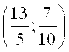 Метод введения новых переменныхИщем в системе некоторые повторяющиеся выражения, которые обозначим новыми переменными, тем самым упрощая вид системы.Пример 3. Решим систему уравнений: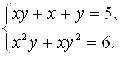 Решение. Запишем данную систему иначе: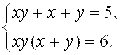 Пусть х + у = u, ху = v. Тогда получим систему: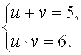 Решим ее методом подстановки. Из первого уравнения системы выразим u через v и подставим во второе уравнение системы. Получим систему: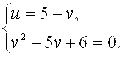 Из второго уравнение системы находим v1 = 2, v2 = 3. Подставив эти значения в уравнение u = 5 – v, получим u1 = 3, 
u2 = 2. Тогда имеем две системы: 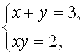 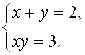 Решая первую систему, получим две пары чисел (1; 2), (2; 1). Вторая система решений не имеет.Ответ: (1; 2), (2; 1)Домашнее задание!!!Решите системы уравнений: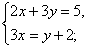 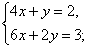 